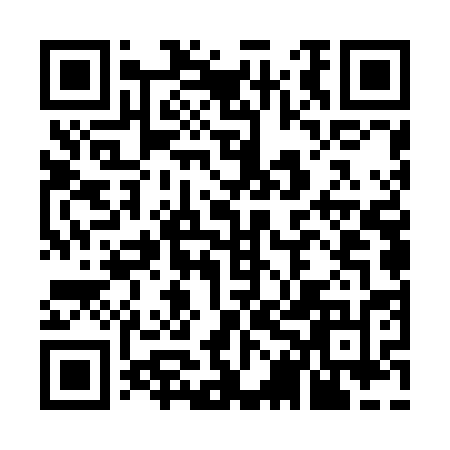 Ramadan times for Lorges, FranceMon 11 Mar 2024 - Wed 10 Apr 2024High Latitude Method: Angle Based RulePrayer Calculation Method: Islamic Organisations Union of FranceAsar Calculation Method: ShafiPrayer times provided by https://www.salahtimes.comDateDayFajrSuhurSunriseDhuhrAsrIftarMaghribIsha11Mon6:086:087:141:044:156:546:548:0112Tue6:066:067:121:044:166:566:568:0213Wed6:046:047:101:034:176:576:578:0414Thu6:026:027:081:034:186:596:598:0515Fri6:006:007:061:034:187:007:008:0716Sat5:585:587:041:024:197:017:018:0817Sun5:555:557:021:024:207:037:038:1018Mon5:535:537:001:024:217:047:048:1119Tue5:515:516:581:024:227:067:068:1320Wed5:495:496:561:014:237:077:078:1521Thu5:475:476:541:014:247:097:098:1622Fri5:455:456:521:014:247:107:108:1823Sat5:435:436:501:004:257:127:128:1924Sun5:415:416:481:004:267:137:138:2125Mon5:385:386:461:004:277:157:158:2226Tue5:365:366:441:004:287:167:168:2427Wed5:345:346:4212:594:287:177:178:2528Thu5:325:326:4012:594:297:197:198:2729Fri5:305:306:3812:594:307:207:208:2930Sat5:275:276:3612:584:317:227:228:3031Sun6:256:257:341:585:318:238:239:321Mon6:236:237:321:585:328:258:259:342Tue6:216:217:301:575:338:268:269:353Wed6:196:197:281:575:348:278:279:374Thu6:166:167:261:575:348:298:299:385Fri6:146:147:241:575:358:308:309:406Sat6:126:127:221:565:368:328:329:427Sun6:106:107:201:565:368:338:339:438Mon6:076:077:181:565:378:358:359:459Tue6:056:057:161:555:388:368:369:4710Wed6:036:037:141:555:388:378:379:48